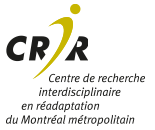 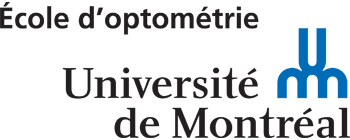 Job offer: Doctoral scholarship 3 years | School of Optometry-Université de MontréalJob descriptionWe are looking for a highly motivated candidate with experience in the use of assistive technologies for people living with visual impairments. The candidate will join the laboratory of Dr. Joe Nemargut, PhD, COMS at the School of Optometry at the Université de Montréal. The individual will work on developing inclusive technology to assist people with visual impairments to navigate indoor, dynamic, complex environments with more independence and ease of travel.The individual with work with a multidisciplinary team in collaboration with Dr. Kim Khoa Nguyen at the École de Technologie Supérieure (ÉTS) and members of the research and development teams at VMware Canada and Humanitas, Inc. Tasks and responsibilitiesDevelop documentation, accessible to individuals living with low vision or blindness, including questionnaires, protocols, invitations, and assessments.Actively collaborate with local and national associations serving people with visual impairmentsWork directly with people living with visual impairments in the laboratory, clinical, and retail environments.Manage your studies in the area of vision rehabilitation and related fields.Manage project-related collaborations with group members and others.Support laboratory research environments and assist other laboratory members as needed.Assist clinical master’s students in the visual impairment and rehabilitation program in their research projects.Contribute to the writing of project proposals, grants, and manuscripts in the fields of inclusive technology and vision rehabilitation.Maintain appropriate records of experiments, protocols, and data as directed by the Ethics committee of the approved project.Maintain a clean, orderly, and safe working environment in accordance with the guidelines of the department.Collaborate on scientific dissemination projects and represent the research team at scientific events.Follow mandatory training courses required by the Université de Montréal and the school of optometry.QualificationsrequiredIntermediate knowledge of English, as documentation, data, and communication will be at least in English.Desire to learn spoken and written French (if not already acquired)Expertise using accessibility settings for the visually impaired for portable electronic devices (smartphones, smart watches, etc.)Hold a masters (or close to a thesis defense) in rehabilitation, social sciences, or a related field.Record of publications or demonstrated scientific excellence for the career stage.Ability to communicate results clearly and concisely.Ability to collaborate effectively with team members with rehabilitation, engineering, and computer science backgrounds.Ability to assess the needs of participants and communicate with them in an unbiased manner.DESiredIntermediate knowledge of French, as some participants and team members will communicate in French and some documentation will be provided in French.Experience in technology development.Personal experience living with a visual impairment.Previous experience analyzing quantitative and qualitative data.Currently or previously worked in the field of vision rehabilitation.Current or past experience in health care.Interested in joining our team?Please enclose a cover letter, CV, and references with your application. Applications should  be sent to mailto: joe.nemargut@umontreal.caApplications are due by February 20th, 2024Additional informationLocation: School of Optometry at the Université de Montréal. 3744 rue Jean Brillant, Montréal, QC H3T1P1 Office 6461Schedule : 35hrs/week (Full-time). Possibility for teleworkSalary $30,000/yr (tax exempt)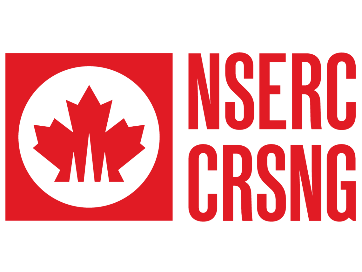 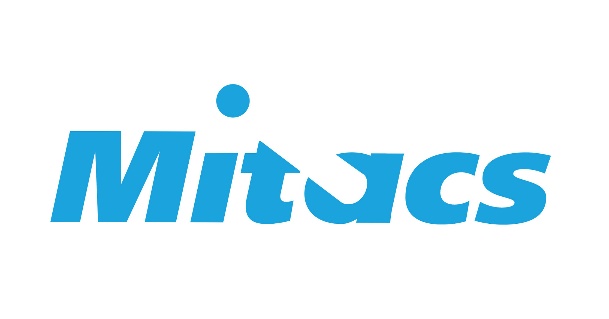 